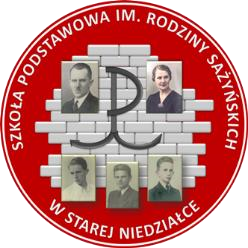 WNIOSEK  O PRZYJĘCIE  DZIECKA DO ODDZIAŁU PRZEDSZKOLNEGOPRZY SZKOLE PODSTAWOWEJ IM. RODZINY SAŻYŃSKICH 
           W STAREJ NIEDZIACE 
           ROK SZKOLNY 2024/2025I. Dane identyfikacyjne dziecka: Imię i nazwisko .........................................................................................................................................Adres zamieszkania…................................................................................................................................Adres zameldowania ……………………………………………………………………………………Data i miejsce urodzenia ............................................................................................................................
PESEL II. Lista wybranych jednostek według kolejności preferencji (placówka i miejscowość):................................................................................................................................................................................................................................................................................................................................................................................................................................................................................................III. Dane osobowe rodziców / opiekunów prawnych:Rodzic/Opiekun 1:				Rodzic/Opiekun 2:Imię i nazwisko	            ..............................................................	           ..............................................Telefon	 kontaktowy    ............................................................... 	           ...............................................Adres e-mail	            ...............................................................             .................................................Miejsce zamieszkania	............................................................	            ...............................................IV. Kryteria przyjęcia:
Na podstawie art. 131 ust. 2 ustawy z dnia 14 grudnia 2016 roku – Prawo oświatowe (Dz. U. z 2019 r. poz. 1148t.j.) w przypadku większej liczby kandydatów zamieszkałych na obszarze gminy niż liczba wolnych miejsc w publicznym przedszkolu brane są pod uwagę łącznie następujące kryteria:W przypadku równorzędnych wyników uzyskanych na pierwszym etapie postępowania rekrutacyjnego lub jeżeli po zakończeniu tego etapu przedszkole nadal dysponuje wolnymi miejscami, na drugim etapie postępowania rekrutacyjnego są brane pod uwagę kryteria określone przez organ prowadzący w Uchwale Nr XXIV.228.2021 Rady Gminy Mińsk Mazowiecki z dnia 28 stycznia 2021 roku w sprawie określenia kryteriów naboru do publicznych przedszkoli i oddziałów przedszkolnych przy szkołach podstawowych oraz do klas pierwszych publicznych szkół podstawowych prowadzonych przez Gminę Mińsk Mazowiecki:V. Oświadczenie dotyczące treści zgłoszenia:Uprzedzony(a) o odpowiedzialności karnej z art. 233 Kodeksu karnego oświadczam, że podane powyżej dane są zgodne ze stanem faktycznym.Przyjmuję do wiadomości, że w przypadku zakwalifikowania dziecka do oddziału przedszkolnego będę zobowiązany(a) potwierdzić wolę korzystania z jego usług. Mam świadomość, że brak potwierdzenia woli w wyznaczonym terminie oznacza wykreślenie dziecka z listy kandydatów zakwalifikowanych i utratę miejsca w przedszkolu................................................................		        ...............................................................(data i podpis rodzica/opiekuna 1)		 i/lub		     (data i podpis rodzica/opiekuna 2)VI. Klauzula informacyjna RODO Zgodnie z art. 13 ust. 1 i 2 rozporządzenia ogólnego o ochronie danych, informuję, że: a) administratorem danych osobowych dotyczących Państwa oraz dziecka jest Szkoła Podstawowa im. Rodziny Sażyńskich w Starej Niedziałce, ul. Mazowiecka 154, 05-300 Mińsk Mazowiecki, b) Kontakt z Inspektorem Ochrony Danych w Szkole Podstawowej im. Rodziny Sażyńskich w Starej Niedziałce możliwy jest pod numerem tel. 668 301 749 lub adresem email: iod.inspektor@gmail.com c) dane osobowe są przetwarzane na podstawie z art. 133 ust. 1 Prawa Oświatowego w celu zgłoszenia dziecka do szkoły– w związku z art.6 ust.1 pkt c) RODO; d) rodzicom/opiekunom prawnym przysługuje prawo wglądu do swoich danych oraz ich poprawiania, e) w razie wykazania, że dane osobowe są niekompletne, nieaktualne, nieprawdziwe lub zostały zebrane 
z naruszeniem ustawy albo są zbędne do realizacji celu, dla którego zostały zebrane, administrator danych uzupełni, uaktualni bądź sprostuje je bez zbędnej zwłoki, f) informujemy również o przysługującym prawie wniesienia skargi do Prezesa Urzędu Ochrony Danych Osobowych w razie niezgodnego z prawem przetwarzania Pani/Pana danych osobowych lub danych osobowych dziecka, g) dane osobowe udostępniamy organom lub instytucjom upoważnionym z mocy prawa, a także innym podmiotom wyłącznie w celu realizacji zadań statutowych jednostki, h) dane osobowe dzieci przyjętych są przechowywane nie dłużej niż do końca okresu, w którym uczeń uczęszcza do naszej szkoły, natomiast dane osobowe kandydatów przez okres roku, chyba że na rozstrzygnięcie dyrektora szkoły i została wniesiona skarga do sądu administracyjnego i postępowanie nie zostało zakończone prawomocnym wyrokiem; i) podanie danych osobowych wymienionych w zgłoszeniu jest wymogiem wynikającym z Prawa Oświatowego, a ich nieprzekazanie uniemożliwi przyjęcie dziecka do naszej szkoły; j) administrator danych nie zamierza przekazywać danych osobowych do państwa trzeciego lub organizacji międzynarodowej ani nie stosuje zautomatyzowanego podejmowania decyzji, w tym profilowania. Oświadczam, że przedstawione przeze mnie w niniejszej karcie informacje są zgodne ze stanem faktycznym oraz, że zapoznałam/em się z treścią klauzuli informacyjnej.Ja niżej podpisany/a wyrażam zgodę na gromadzenie i przetwarzanie danych osobowych zawartych 
w niniejszym formularzu, niezbędnych w procesie rekrutacji dzieci do oddziałów przedszkolnych.Informujemy, że Państwa zgoda może zostać cofnięta w dowolnym momencie przez wysłanie wiadomości e-mail na adres spniedzialka@op.pl ...............................................................		        ...............................................................(data i podpis rodzica/opiekuna 1)		i / lub		     (data i podpis rodzica/opiekuna 2)Kryteria podstawoweTak / NieWymagane załącznikiwielodzietność rodziny kandydatarodzic / opiekun prawny składa stosowne oświadczenieniepełnosprawność kandydatarodzic / opiekun prawny składa orzeczenie o niepełnosprawności kandydataniepełnosprawność jednego z rodziców kandydatarodzic / opiekun prawny składa orzeczenie o własnej niepełnosprawnościniepełnosprawność obojga rodziców kandydatarodzice / opiekunowie prawni składają orzeczenia o własnej niepełnosprawnościniepełnosprawność rodzeństwa kandydatarodzic / opiekun prawny składa orzeczenie o niepełnosprawności rodzeństwa kandydatasamotne wychowywanie kandydata w rodzinierodzic / opiekun prawny składa wyrok sądu w sprawie rozwodowej lub stosowne oświadczenieobjęcie kandydata pieczą zastępcząopiekun prawny składa dokument poświadczający objęcie dziecka pieczą zastępcząKryteria dodatkoweTak / NieWymagane załącznikiDeklarowany czas pobytu dziecka w przedszkolu lub oddziale przedszkolnym w szkole podstawowejDeklaruję/my czas pobytu dziecka w oddziale przedszkolnym:od godz. …………………… do godz. ………Podpis rodzica/opiekuna………………………………Kandydat, którego oboje rodzice pracują lub prowadzą pozarolniczą działalność gospodarczą lub prowadzą gospodarstwo rolne lub studiują/uczą się w systemie dziennym.Oświadczenie rodziców o zatrudnieniu lub prowadzeniu działalności gospodarczej lub prowadzeniu gospodarstwa rolnego lub pobieraniu nauki w systemie dziennym.Bliskość zamieszkania kandydata względem przedszkola lub oddziału przedszkolnego w szkole podstawowej.Oświadczenie rodzica o miejscu zamieszkania kandydata (zawarte w karcie zgłoszenia).Kandydat z rodziny będącej pod opieką Gminnego Ośrodka Pomocy Społecznej, za wyjątkiem korzystania ze świadczeń jednorazowych.Zaświadczenie wydane przez GOPS.Kandydat, którego rodzeństwo będzie kontynuowało wychowanie przedszkolne w przedszkolu lub oddziale przedszkolnym w szkole podstawowej.Deklaracja kontynuacji edukacji przedszkolnej przez rodzeństwo kandydata ubiegającego się o przyjęcie do przedszkola lub oddziału przedszkolnego w szkole podstawowej.